Муниципальное бюджетное общеобразовательное учреждениеСанниковская средняя общеобразовательная школаУльчского муниципального района Хабаровского краяПРОГРАММА НАСТАВНИЧЕСТВА 
«учитель-учитель (молодой специалист)»на период 2020/2023 годыНаставник: Грижибовская Т.Б.Наставляемый: Тихонова А.П.Куратор: Грижибовская Т.Б.2020 г.Раздел 1. Общие положения Целью программы наставничества являетсяуспешное закрепление на рабочем местемолодого специалиста,повышение профессионального потенциала молодого специалиста, создание комфортной профессиональной среды внутри образовательной организации, позволяющей реализовывать актуальные педагогические задачи на более высоком уровне.Задачи программы наставничества:Обеспечить  наиболее лёгкую адаптацию молодых специалистов в коллективе, в процессе адаптации поддерживать педагога эмоционально, укреплять веру педагога в себя.Использовать  эффективные формы повышения профессиональной компетентности и профессионального мастерства молодых специалистов, обеспечить информационное пространство для самостоятельного овладения профессиональными знаниями и навыками.Дифференцированно и целенаправленно планировать методическую работу на основе выявленных потенциальных возможностей начинающего учителя.Повышать профессиональный уровень педагогов с учетом их потребностей, затруднений, достижений.Отслеживать динамику развития профессиональной деятельности каждого педагога.Повышать продуктивность работы педагога и результативность образовательной деятельности.Способствовать планированию  карьеры  молодых специалистов, мотивации к повышению квалификационного уровня.Приобщать молодых специалистов к корпоративной культуре образовательной организации, способствовать объединению  на основе школьных традиций.Этапы наставничества:1-й этап – адаптационный. Наставник определяет круг обязанностей и полномочий молодого специалиста, а также выявляет недостатки в его умениях и навыках, чтобы выработать программу адаптации.2-й этап – основной (проектировочный). Наставник разрабатывает и реализует программу адаптации, осуществляет корректировку профессиональных умений молодого учителя, помогает выстроить ему собственную программу самосовершенствования.3-й этап – контрольно-оценочный. Наставник проверяет уровень профессиональной компетентности молодого педагога, определяет степень его готовности к выполнению своих функциональных обязанностей.Раздел 2. Права и обязанности участников программы наставничестваПрава наставника: знакомиться в установленном порядке с материалами личного дела лица, в отношении которого осуществляется наставничество;вносить предложения руководителю структурного подразделения, в котором работает лицо, в отношении которого осуществляется наставничество, о создании условий для совместной работы;вносить предложения руководителю структурного подразделения, в котором работает лицо, в отношении которого осуществляется наставничество, о его поощрении, наложении на него дисциплинарного взыскания, переводе на другую должность (профессию);обращаться с заявлением к руководителю структурного подразделения с просьбой о сложении с него обязанностей наставника конкретного работника, в отношении которого осуществляется наставничество;требовать от лица, в отношении которого осуществляется наставничество, выполнения указаний по вопросам, связанным с производственной деятельностью;осуществлять контроль деятельности лица, в отношении которого осуществляется наставничество, в форме личной проверки выполнения заданий, поручений, проверки качества выполненной работы.Права наставляемого:пользоваться имеющимся оборудованием, инструментами, материалами, документами, литературой и иной инфраструктурой организации в целях исполнения своих должностных обязанностей и прохождения наставничества;участвовать в составлении индивидуального плана;обращаться к наставнику за помощью по вопросам, связанным с должностными обязанностями;обращаться к руководителю структурного подразделения с ходатайством о замене наставника.Обязанности наставника:руководствоваться требованиями законодательства Российской Федерации и локальных нормативных актов организации при осуществлении наставнической деятельности;способствовать формированию у лица, в отношении которого осуществляется наставничество, высоких профессиональных и морально-психологических качеств;оказывать содействие лицу, в отношении которого осуществляется наставничество, в исполнении его должностных обязанностей, ознакомлении с основными направлениями деятельности, полномочиями и организацией работы в организации, основами корпоративной культуры;оказывать содействие лицу, в отношении которого осуществляется наставничество, в изучении законодательства Российской Федерации и локальных нормативных актов организации, регламентирующих исполнение должностных обязанностей лица, в отношении которого осуществляется наставничество;способствовать освоению лицом, в отношении которого осуществляется наставничество, практических приемов и способов качественного выполнения своих должностных обязанностей, устранению допущенных ошибок;передавать лицу, в отношении которого осуществляется наставничество, накопленный опыт профессионального мастерства, обучать наиболее рациональным приемам, передовым и безопасным методам работы;привлекать к участию в общественной жизни коллектива организации;воспитывать у лица, в отношении которого осуществляется наставничество, дисциплинированность и исполнительность, нацеленность на результативную работу, рост производительности труда, проявлять требовательность в вопросах соблюдения норм профессиональной этики;периодически докладывать руководителю структурного подразделения о процессе адаптации лица, в отношении которого осуществляется наставничество, его дисциплине и поведении, результатах профессионального становления.Обязанности наставляемого:изучать законодательство Российской Федерации, локальные нормативные акты организации и руководствоваться ими при исполнении должностных обязанностей;выполнять мероприятия индивидуального плана в установленные в нем сроки;соблюдать правила внутреннего трудового распорядка организации;знать обязанности, предусмотренные должностной инструкцией, основные направления деятельности, полномочия и организацию работы в организации;выполнять указания и рекомендации наставника по исполнению должностных обязанностей;совершенствовать профессиональные навыки, практические приемы и способы качественного исполнения должностных обязанностей;устранять совместно с наставником допущенные ошибки;проявлять дисциплинированность, организованность и культуру в работе;обучаться наиболее рациональным приемам и передовым методам работы;не совершать поступков, которые могут нанести вред авторитету коллектива организации;участвовать в общественной жизни коллектива организации.Функции по управлению и контролю наставничества осуществляет заместитель директора по УВР Грижибовская Т.Б.(далее – Куратор).К зоне ответственности Куратора относятся: организация обучения Наставника (в том числе привлечение экспертов для проведения обучения);контроль проведения программы наставничества;решение организационных вопросов, возникающих в процессе реализации
программы наставничества.Утверждение кандидатуры наставника (Грижибовская Татьяна Бекировна, учитель начальных)осуществлено приказом директора МБОУ СОШ с. Большие Санники от 01.09.2020 № 1/18Наставничество осуществляется при обоюдном согласии Наставника Грижибовской Т.Б.и Наставляемого Тихоновой А.П.Обязательное письменное согласие прилагается к документам в конце программы.  Наставник Грижибовская Т.Б. прикрепляется к Наставляемому Тихоновой А.П. на срок 3 годаРаздел 3. Предполагаемые результаты реализации программы наставничества Для молодого педагогического работника: активизация практических, индивидуальных, самостоятельных навыков профессиональной деятельности; повышение профессиональной компетентности в вопросах педагогики и психологии; появление собственных продуктов педагогической деятельности (публикаций, методических разработок, дидактических материалов и т.д.);эффективное участие молодых педагогов в профессиональных конкурсах, фестивалях; наличие портфолио у молодого педагога; успешное прохождение процедуры аттестации.Для наставника: эффективный способ самореализации; рост педагогического мастерства; достижение высоких результатов в области аттестации. Для образовательной организации: успешная адаптация молодых педагогических работников; стабильно развивающийся, высокопрофессиональный, обеспечивающий достижение высоких образовательных результатов педагогический коллектив.Раздел 4. План взаимодействия пары, наставник-наставляемый раскрывает:План мероприятий по взаимодействию парыПлан работы наставникаПлан работы наставляемогоПлан работы куратора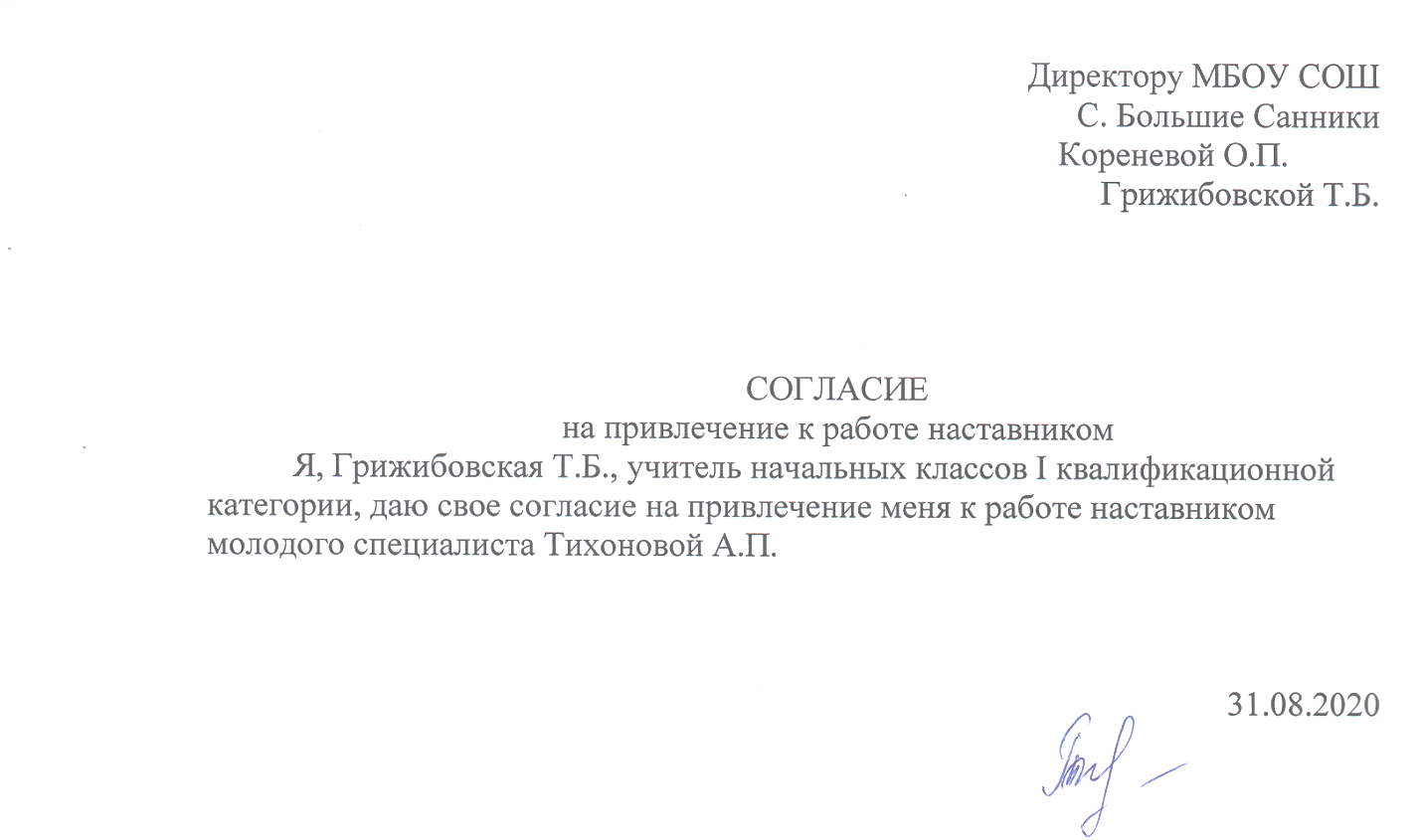 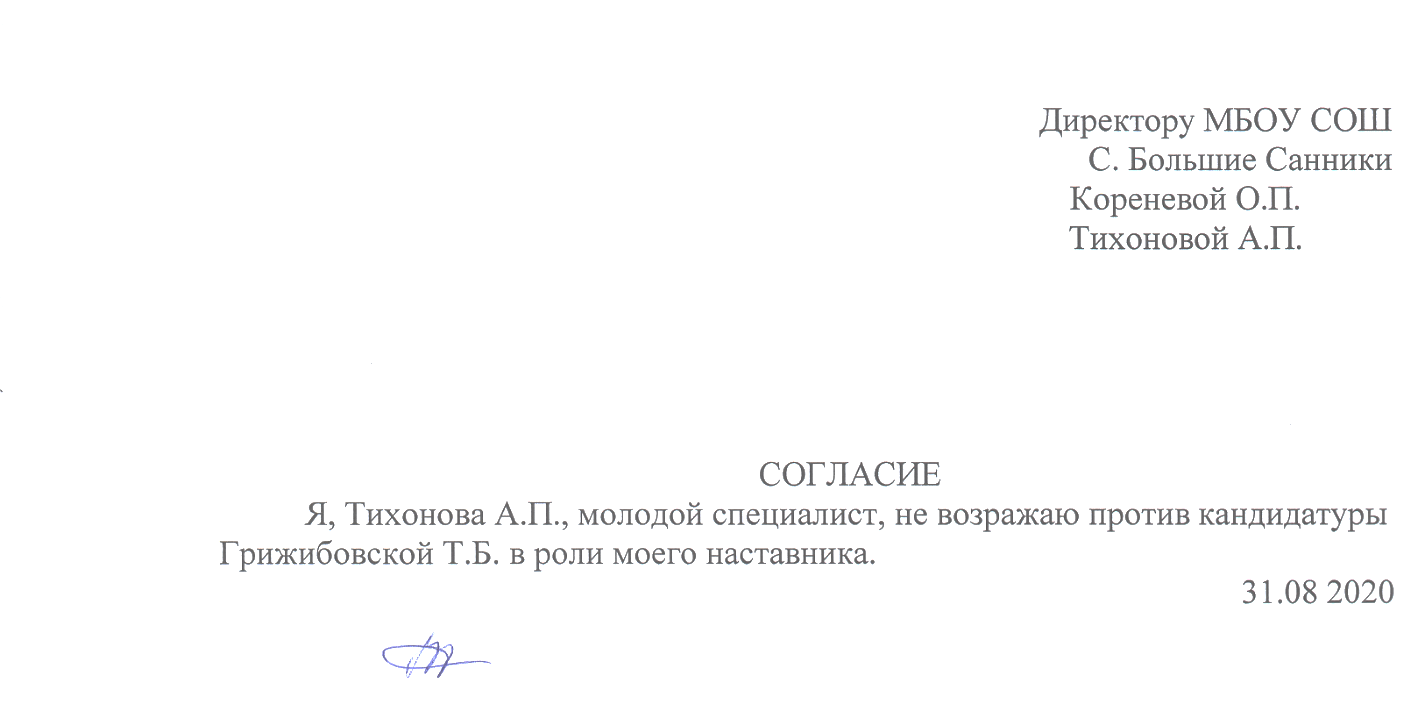 РАССМОТРЕНОна заседании педагогического совета«31» августа 2020УТВЕРЖДЕНОДиректор МБОУ СОШ _________Коренева О.П.     Приказ № 1/19 от 01.09.2020 г№ппМероприятиеДатаЦельПланируемый результатФорма отчетностиСрок отчетности1КонсультацииВ течение годаОказание методического и психологического содействия и практической помощи в решении профессиональных проблем начинающего/молодого педагога, содействие в повышении их профессионального уровня и развитии творческого потенциала.Повышение уровня профессиональной компетенции по основным аспектам демонстрируемой деятельностиВ конце каждой четверти2Взаимопосещения уроковВ течение годаОказаниеметодической помощи Повышение уровня профессиональной компетенции по основным аспектам демонстрируемой деятельностиСамоанализ урокаВ конце каждой четверти3Практические занятияВ течение годаОказание помощи по ведению документацииПовышение уровня профессиональной компетенции по основным аспектам демонстрируемой деятельностиВедение документацииВ начале года и в конце каждой четверти4Мастер-классыСоздание условий для профессионального и личностного развития педагога средствами организованной коммуникацииРост мотивации участников мастер-класса к формированию собственного стиля творческой педагогической деятельностиОпросный лист по результативности мастер-классаПосле проведения мастер-класса№ппДатаМероприятиеЦельПланируемый результатФорма отчетностиСрок отчетностиПримечания1Сентябрь Составление индивидуального плана наставничества аПоследовательно подходы к наставничеству по всему сроку его осуществленияИндивидуальный план наставничестваУтверждение у руководителя МБОУ СОШ01.091Сентябрь Изучение устава  учреждения  и локальных актовИзучение программ, методических пособий. Изучение документов по ФГОС. Составление рабочих программ по предметам.Планирование воспитательной работы на год.Собеседование. Особенности составления плана воспитательной работы.Практическое  занятие «Как вести классный журнал». Оформление учебной программы, пояснительныхзаписок, личных дел учащихся и классного журнала.Оказание помощи молодому специалистуЗнакомство с документацией; умение работать с документами, составлять планыУчебная программа, план воспитательной работы, заполнение классного журнала15.092Октябрь Адаптация в педагогическом коллективе.Современный урок, план урока и его анализ.Наблюдение уроков, внеурочных и воспитательных мероприятийЗаседание ШМО «Мастер-класс. Эффективность урока  – результат организации активной деятельности учащихся на уроке».Методика проведения родительских собраний. Содержание, формы  и методы работы с родителями.Практическое занятие «Как работать с тетрадями учащихся.  Выполнение единых требований к ведению тетрадей»Оказание помощи молодому специалисту;Адаптация в педагогическом коллективе. Умение составить план урока, мероприятия, родительского собрания. Умение правильно работать с тетрадями.Анализ урока, мероприятия, опросные листы, анализ проведения родительского собранияКонец 1 четверти3Ноябрь Беседы с молодым педагогом  по результатам первой четверти. Формы и методы работы на уроке. Система опроса учащихся.Мастер-класс « Оптимизация выбора методов и средств обучения при организации различных видов урока».Методика проведения классного часа, внеклассных мероприятий.«Что получилось и над чем еще стоит поработать»Оказание методической помощиОптимальный выбор методов и средств обучения при организации различных видов урокаНаблюдение уроков, внеклассных мероприятий.Составление аналитических справок.Проверка выполнения программы. Посещение уроков, классного часа.В течение месяца4Декабрь Самоанализ урока. Организация индивидуальной работы с обучающимися. Заседание ШМО «Мастер-класс. Использование современных образовательных технологий в учебном процессе».Методика проведения внеклассных мероприятий, праздников Консультация «Как вести протоколы родительских собраний».Оказание методической помощиЗнание современных образовательных технологий и умение их применять на практикеНаблюдение уроков, внеурочных и воспитательных мероприятий; протоколы родительских собраний.В течение месяца5Январь Портфолио молодого специалиста Взаимопосещение уроков.Анализ контрольных работ, работа над ошибками. Мотивация предметаПодготовка к аттестацииСоздание портфолио и работа с нимИзучение отзывов детей и их родителейВ течение месяца6Февраль Беседы с молодым педагогом  по результатам второй четверти.Заседание ШМО «Самообразование педагога. Изучение документов по ФГОС».«Что получилось и над чем еще стоит поработать»Оказание методической помощиОтчет по теме самообразования на ШМОВ течение месяца7Март Взаимопосещение уроков.Участие молодого учителя в анализе уроковИнновационные процессы в обучении.Вопросы ВПРОказание методической помощи Внедрение результатов деятельности по самообразованию в практику своей работы.Проверка выполнения программы.В течение месяца8Апрель   Организация повторения. Составление и разработка технологических карт к урокам. Подготовка к годовым контрольным работамОказание методической помощиУмение разрабатывать технологические картыСоставление итоговых тестов для проверки.В течение месяца9Май Взаимопосещение уроков.Заседание ШМО «Организация  УУД учащихся».Составление учебно-методической базы на следующий год. Оказание методической помощи.Составление учебно-методической базы на следующий год. Умение организовывать УУД учащихся.Оформление документации. Составление отчета.Собеседование по итогам за год (успеваемость качество, выполнение программы)Итоги воспитательной работы за год.В течение месяца№ппДатаМероприятиеЦельПланируемый результатФорма отчетностиСрок отчетностиПримечания1Провести самодиагностику на предмет определения приоритетных направлений профессионального развитияПровести диагностическую/развивающую беседу с наставником, для уточнения зон профессионального развитияАнализ профессиональных трудностей и пути их преодоленияОпределен перечень дефицитных компетенций, требующих развития; сформулирован перечень тем консультаций с наставникомПеречень тем консультаций с наставником2Разработать меры по преодолению профессиональных трудностейАнализ профессиональных трудностей и пути их преодоленияРазработаны меры преодоления профессиональных трудностейПеречень мер преодоления профессиональных трудностей3Познакомиться с ОО, ее особенностями, направлениями работы, Программой развития и др.Адаптация на потенциальном месте работыОсуществлено знакомство с особен-ностями и направлениями работы ОО, изучена Программа развития ОО4Познакомиться с коллективом и наладить взаимодействие с ним: руководство ОО, педагоги-предметники; педагог-психолог, документовед, бухгалтерия, завхоз и пр.Адаптация на потенциальном месте работыСовместно с наставником нанесены визиты-знакомства, во время визитов обсуждены направления взаимодействия и сотрудничества5Изучить сайт ОО, страничку ОО в социальных сетях, правила размещения информации в Интернете о деятельности ООВхождение в должностьХорошая ориентация по сайту, на страницах ОО в соцсетях, изучены правила размещения информации в Интернете6Изучить Кодекс этики и служебного поведения сотрудника ОО (взаимодействие с родителями, коллегами, учащимися и пр.)Вхождение в должностьПрименяются правила Кодекса этики и служебного поведения7Сформировать понимание о правилах безопасности при выполнении своих должностных обязанностейВхождение в должностьСоблюдаются правила безопасности при выполнении должностных обязанностей8Изучить методику построения и организации результативного учебного процессаВхождение в должностьОрганизован результативный учебный процесс по преподаванию в начальной школеАнализ уроков9Научиться анализировать результаты своей профессиональной деятельностиВхождение в должностьИзучены и внедрены методы анализа планов деятельности педагога, применяемых методов обученияАнализ планов деятельности педагога10Изучить психологические и возрастные особенности учащихся начальных классовНаправление профессионального развитияИзучены психологические и возрастные особенности учащихся начальных классов, которые учитываются при подготовке к занятиямАнализ занятий11Освоить эффективные подходы к планированию деятельности педагогаНаправление профессионального развитияОсвоены такие эффективные подходы к планированию деятельности педагога, как SMART-целеполагание, …12Познакомиться с успешным опытом организации внеклассной деятельностиНаправление профессионального развитияИзучен успешный опыт организации внеклассных мероприятийАнализ мероприятий13Изучить успешный опыт организации работы с родителями (в т.ч. - подготовка и проведение родительских собраний; вовлечение их во внеурочную деятельностьНаправление профессионального развитияСовместно с наставником подготов-лены и проведены (кол-во) род.собраний, мероприятия с родителями (перечислить)Анализ родительских собраний14Изучить документы и НПА, регулирующие деятельность педагога (в т.ч. - эффективный контракт, Положение по оплате труда, ВСОКО, должностная инструкция и пр.)Направление профессионального развитияИзучено содержание эффективного контракта педагога, положения15Освоить успешный опыт учебно-методической работы педагога (составление технологической карты урока; методрекомендацийпо … и пр.)Направление профессионального развитияСоставлены технологические карты уроков и конспектыТехнологические карты уроков и конспекты16Изучить опыт участия педагогов в проектной деятельности ООНаправление профессионального развитияИзучены проекты ОО по профилю деятельности педагога и выявлена роль педагогаСоздание проектов17Перенять опыт оформления документации (перечень, шаблоны и правила), сопровождающей деятельность педагогаНаправление профессионального развитияПо формату подготовлены перечни, шаблоны, правила18Изучить успешный опыт организации профессионального развития педагога (в т.ч. - использование возможностей ресурсных центров, площадок, формы и направления профразвития)Направление профессионального развитияНа основе изучения успешного опыта организации профразвития в ОО выбраны формы собственного профразвития на следующий годПлан собственногопрофразвития19Сформировать понимание эффективного поведения педагога при возникновении конфликтных ситуаций (между педагогом и родителем, педагогом и коллегами и пр.), познакомиться со способами их профилактики и урегулированияНаправление профессионального развитияУсвоен алгоритм эффективного поведения педагога при возникновении конфликтных ситуаций в группе уча-щихся и способов их профилактики20Познакомиться с успешными практиками разработки и внедрения образовательных инноваций в практику пед. деятельностиНаправление профессионального развитияИзучена практика разработки и внедрения игрАнализ занятий, уроков21Подготовить публикацию…/конкурсную документацию…Обобщение опытаПодготовлена к публикации статья «…»Статья или конкурсная документация№ппДатаМероприятиеЦельПланируемый результатФорма отчетностиСрок отчетностиПримечания1Август Формирование и актуализация базы наставников и наставляемыхРазносторонняя поддержка для успешного закрепления на месте работы молодого специалистаФормирование базы наставников и наставляемыхПредставление базы наставников и наставляемых руководителю ОО31.082Август Разработка проекта ежегодной Программы наставничества ООДостижение результатов федеральных и региональных проектов "Современная школа", "Молодые профессионалы. Проект Программы наставничества ООПроект Программы наставничества ОО31.083Август Подготовка проектов документов сопровождающих наставническую деятельность и представление их на утверждение руководителю ОО Оказание методической и консультационной помощи наставникам, - в том числе в разработке и реализации индивидуального планаПроект документов сопровождающих наставническую деятельностьПредставление руководителю ОО проект документов сопровождающих наставническую деятельность31.084Сентябрь - майОрганизация и контроль мероприятий в рамках утвержденной Программы наставничестваОбеспечение качества, результативности и своевременностиИзмеримое улучшение личных показателей эффективности педагогов и сотрудников школы, связанное с развитием гибких навыков и метакомпетенций.Аналитическая справкаВ течение года5Сентябрь - майОказание своевременной информационной, методической и консультационнойподдержки участникам наставнической деятельностиОказание информационной и методической помощи Выявления эффективности работы наставников.В течение года6Апрель Мониторинг и оценка качества реализованных Программ наставничества Оценка качества реализуемой программы наставничества.Оценка эффективности и полезности Программ как инструментаSWOT-анализ в разрезе осуществленных форм наставничестваВ течение года7Сентябрь - майОценкасоответствияусловийорганизацииПрограммнаставничестватребованиям и принципам Целевой модели на основе Оценка качества реализуемой программы наставничества.Выявить сильные и слабые стороны Программы наставничестваАнкеты куратораВ течение года8Сентябрь - майСвоевременный сбор данных по оценке эффективности внедрения Целевоймодели по запросам Управления образованияОценка качества реализуемой программы наставничества.Выявить возможности Программы наставничества как инструментаОтчет по запросам УправленияПо запросу Управления9Сентябрь - майПолучение обратной связи от участников Программы наставничества и иныхпричастных к ее реализации лиц Оценка качества реализуемой программы наставничества.Выявить возможности Программы наставничества как инструментаОпросы, анкетирование, обработкаполученных результатовВ течение года10    Май Анализ, обобщение положительного опыта осуществления наставническойдеятельности в ОО и участие в его распространении.Распространения передового опытаКоличество собственных профессиональных работ молодого специалистаОтчет на педсоветеМай 